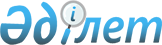 Қазақстан Республикасы Үкiметiнiң 1995 жылғы 30 желтоқсандағы N 1901 қаулысына өзгерiстер енгiзу туралы
					
			Күшін жойған
			
			
		
					Қазақстан Республикасы Үкiметiнiң Қаулысы 1996 жылғы 1 қараша N 1337. Күшi жойылды - ҚРҮ-нiң 1996.12.31. N 1742 қаулысымен.     Қазақстан Республикасының Үкiметi қаулы етедi:     "Облыстар мен Алматы қаласы әкiмдерi аппаратының үлгiлiкқұрылымы, олардың дербес атқарушы органдарының тiзбесi,қызметкерлерiнiң жалпы санының лимиттерi, қызметтiк жеңiлавтомобильдерiнiң саны, еңбекақы қоры және қызметтiк iссапарларғаарналған шығындар туралы" Қазақстан Республикасы Үкiметiнiң 1995жылғы 30 желтоқсандағы N 1901 қаулысына мынадай өзгерiстер енгiзiлсiн:     аталған қаулының 3-қосымшасындағы:     5-бағанадағы:     "Ақмола" деген жолдағы  "70" деген сан "75" деген санменауыстырылсын;     4-қосымшасындағы:     2-бағанадағы:     "Барлығы" деген жолдағы "98" деген сан "99" деген санменауыстырылсын;     3-бағандағы:     "Барлығы" деген жолдағы "20" деген сан "21" деген санменауыстырылсын;     "Ақмола" деген жолдағы "1" деген сан "2" деген санменауыстырылсын;     5-қосымшасындағы:     4-бағанадағы:     "Барлығы" деген жолдағы "234" деген сан "235" деген санменауыстырылсын;     "Ақмола" деген жолдағы "13" деген сан "14" деген санменауыстырылсын.     Қазақстан Республикасы      Премьер-Министрiнiң      бiрiншi орынбасары
					© 2012. Қазақстан Республикасы Әділет министрлігінің «Қазақстан Республикасының Заңнама және құқықтық ақпарат институты» ШЖҚ РМК
				